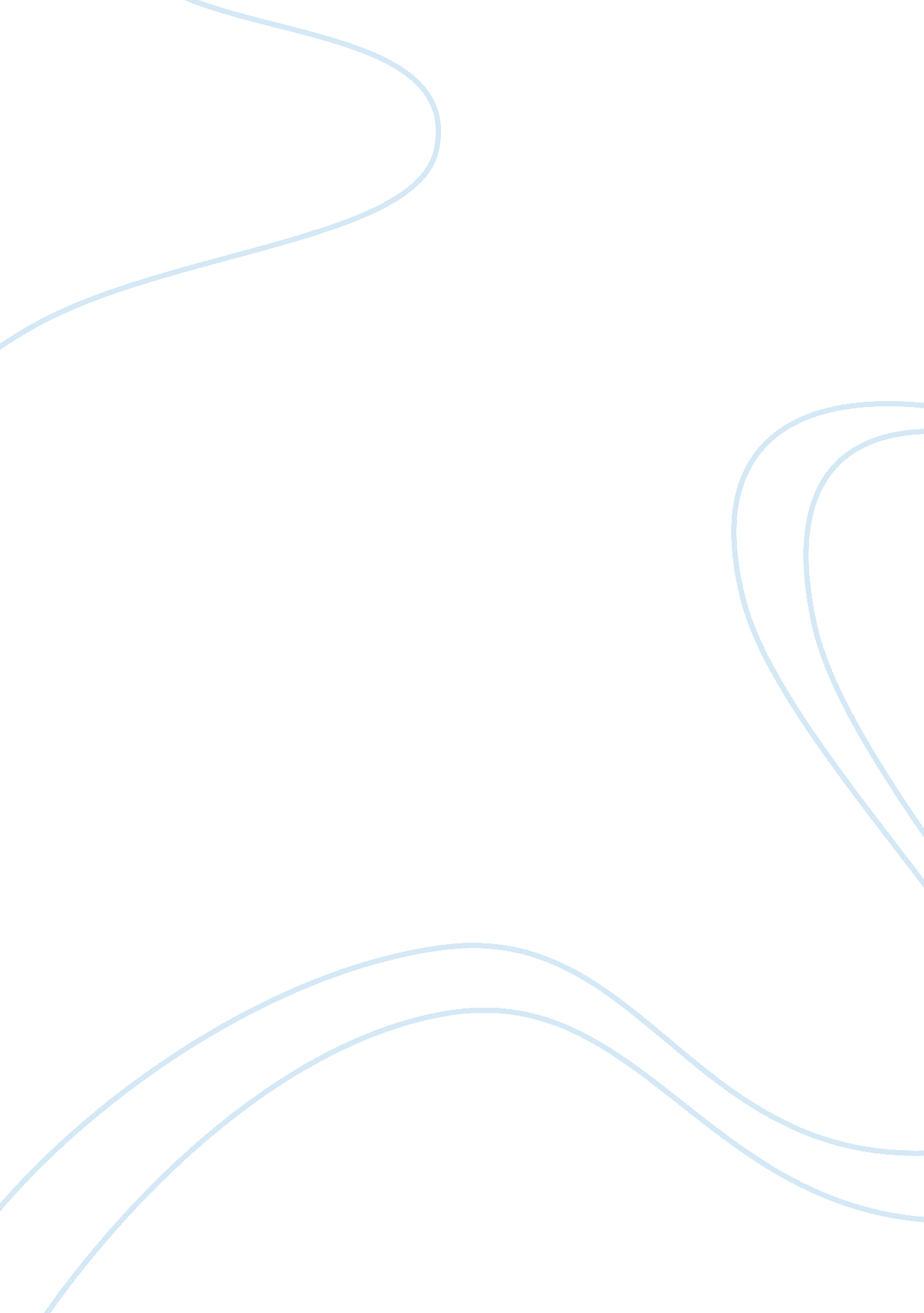 Rules of e business in dominos pizza commerce flashcard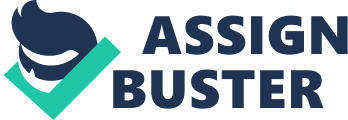 \n[toc title="Table of Contents"]\n \n \t Rule 2 \n \t Rule 3 \n \t Consequences by utilizing Real Time Monitoring System: \n \t Rule 4 \n \t Rule 5 \n \t Rule 6 \n \t Rule 7 \n \t Rule 10 \n \n[/toc]\n \n Contents Rule 10 Based on the first regulation of e-business which is “ Technology is no longer an reconsideration in organizing concern scheme, but the existent cause and driver ” , the Domino was one of the first companies to use their merchandise with engineering. The program was when clients felt hungering while they watched the telecasting, they could order a Pepperoni Passion utilizing their remote control, without holding to travel from the couch. At the interim, Domino merely had seven hebdomad to acquire the engineering up and supply the service to client, this is a really large challenge to Domino. To make the end, Domino Company besides invests in synergistic to attitude to engineering. With the synergistic Television system in topographic point, Domino ‘ s started to believe about what it was traveling to make next. They realized that the substructure we had built could take a batch more than merely synergistic Television orders. Therefore, within three-and-a-half hebdomads, the house had developed the online system. The determination made to enable clients to order over the cyberspace has paid handsomely and synergistic Television or broadband will be the more successful platform at future. ( Anh NguyenA , 2012 ) Based on research, Cutting-edge IT and Pizza may look an improbable confederation, but Domino ‘ s says that engineering is the key to maintaining clients and stockholders happy. In earlier 2011, Domino ‘ s Pizza have launched their Australian iphone app and leting client to merely utilize their phone to order Domino ‘ s merchandise. In 2012, Domino ‘ s Pizza is the accepted universe leader in Pizza bringing runing a web of company-owned and franchise-owned shops in the USA and international markets. The vision of Domino ‘ s Pizza ‘ s is a company of exceeding people on a mission to be the best Pizza bringing company in the universe. ( Market Watch, 2012 ) Rule 2 Based on the 2nd regulation of e-business and stated by Mich ( 1991 ) Domino ‘ s Pizza cut down the size of its field direction web by extinguishing a bed of manage and consolidating regional offices to do its field forces more antiphonal to its single markets. Domino streamlined eliminates three field offices in USA, which had been low-level to a web of regional offices. The regional offices have been reduced from eleven to nine. ( Business Applications, 2012 ) The direction information system ( MIS ) has applied to assisting Domino become and remain efficient and effectual. Directors of Domino ‘ s Pizza usage this computer-based system to form, analyze, and put to death programs to assist Domino flow and carry through its ends. Domino ‘ s Pizza uses this direction information system to act upon, and command information of employees, cost, net income, engineering, processs and paperss. ( Anna-Louise, 2011 ) Rule 3 Based on the 3rd regulation of e-business which is “ Inability to subvert the dominant, out-of-date concern design frequently leads to concern failure, ” Domino ‘ s Pizza is a company with invention and originative every bit good. Domino ‘ s Pizza has launched an advanced new “ Real Time ” monitoring system in UK and Ireland where are fastest turning Pizza bringing company, to mensurate service public presentation in order to acquire Pizza “ out-the-door ” in the minimal sum of clip. This industry taking inaugural is set to hike client service degrees at Domino ‘ s worldwide. ( Nation ‘ s Restaurant News, 1991 ) Consequences by utilizing Real Time Monitoring System: 33 % addition in public presentation across the board following the launch Customer service was the best on record System gross revenues being up 13. 1 % from the same six-week Motivation and competition increased in-store and across the whole Domino ‘ s system. Rule 4 Based on the 4th regulation of e-business which is “ E-commerce is enabling companies to listen to their clients and go either “ the cheapest, ” “ the most familiar, ” or “ the best ” , ” For a company, one advantage ofA societal media involvementA is the opportunity to bring forth instant client feedback. A ( shyspeak. net, 2009 ) The new scheme Domino is a great illustration of a company utilizing societal media toA listen to and reactA to its clients in order to work out a job. When Dominos decided to wholly alter its Pizza formula, they spend two old ages of research affecting client gustatory sensation trials of 50 blends of flavorers, 15 sauces and tonss of cheeses and besides created a website www. Pizzaturnaround. com, which features a newA picture docudrama on YouTubeA that uses existent Dominos employees to present the narrative of how Dominos listened to its critics and is altering its Pizza formula for the better. A ( Pamela Seiple, 2009 ) Rule 5 Based on the 5th regulation of e-business which is “ Do n’t utilize engineering merely to make the merchandise ; utilize it to introduce, entertain, and heighten the full experience environing the merchandise, from choice and telling to having and service, ” Domino ‘ s Pizza creative activity and development the nomadic application to make publicity online and let client utilizing their phone to order the repast. In earlier 2011, Domino ‘ s Pizza have launched their Australian iphone app and leting client to merely utilize their phone to order Domino ‘ s merchandise. In 2012, Domino ‘ s Pizza is the accepted universe leader in Pizza bringing runing a web of company-owned and franchise-owned shops in the USA and international markets. The vision of Domino ‘ s Pizza is a company of exceeding people on a mission to be the best Pizza bringing company in the universe. ( shyspeak. net, 2009 ) ( Which Franchise Ireland, 2009 ) Rule 6 Based on the 6th regulation of e-business which is “ The concern design of the hereafter progressively uses reconfigurable e-business community theoretical accounts to outdo meet clients ‘ demands, ” Domino ‘ s Pizza construct their ain extranet to associate concern and providers and utilizing on-line feedback to reach clients. Domino ‘ s Pizza Inc utilizing extranet connects all of their providers to hold maintained active relationships with providers. Besides that, to increasing corporate and salvaging money, Domino ‘ s Pizza has moved its on-line payment, back-office, E-commerce and corporate electronic mail system to the cloud. Therefore, Domino ‘ s allow their IT teams focus less one care activities and more in reconfigurable and invention. ( shyspeak. net, 2009 ) Rule 7 Based on the following regulation of e-business which is “ The end of new concern designs is for companies to make flexible outsourcing confederations that non merely off-load costs but besides make clients enraptured, ” outsourcing partnership is really of import to Domino ‘ s Pizza particularly in IT country. The first IT outsourcing in Domino ‘ s Pizza is focal points on continued invention run into the demands of impressive on-line growing and besides run into the client demand. Kcom is the IT outsourcing spouse of Domino ‘ s Pizza at now and it provide managed Wide Area Network ( WAN ) to Domino ‘ s Pizza Group to assist them to construct the connectivity between each of their 672 shops around UK and Ireland. The WAN provide by Kcom company which is unmanaged 20CN based web to a to the full managed 21CN substructure and besides it will future proof the Domino ‘ s shop web and let them to present more complex applications. ( Kcom, 2011 ) Rule 10 Based on the lest regulation of e-business which is “ The tough undertaking for direction is to aline concern schemes, procedures, and applications fast, right, and all at one time, strong leading is imperative ” , the Domino ‘ s Pizza has been found by Patrick Doyle. Doyle and his leader squad had ever view their forte as convenience to the client. Any ailments about the nutrient by clients will be offset many times over by the clients who kept coming back for the efficient service. Ultimate, this doctrine made Domino ‘ s the worldwide gold criterion in pizza bringing, with annual gross revenues in the one million millions. At first, Domino ‘ s Pizza launched a new advertizement run called “ You Got 30 ” which means the clients will acquire their pizza inside 30 proceedingss. To do the merchandise have better gustatory sensation and faster bringing, Doyle and his squad had to travel straight to the beginning. Doyle and his leader squad stayed quiet, listened and took their verbal balls as consumers launched repeated salvos, comparing the crust to cardboard from 2008 to 2009. Besides that, Domino ‘ s retrain 4, 900 franchises on how to do a pizza. The director has to guarantee that the old ingredients ran out and new ingredients were stocked every bit near as possible to the conversion period. Doyle and his leader squad made a batch of meaningful alteration and invention to this company, because if a director who vacillates to shoulder duty for technological alteration by understanding how the engineering supports concern ends will detain advancement and detrimentally impact future operations. A ( Erik Cassano, 2011 ) Moore. C ( 2006 ) How Domino ‘ s is Cleaning up in the E-Commerce Market [ Online ] Available at: hypertext transfer protocol: //pizzasandstuff. blogspot. com/2007/11/how-dominos-is-cleaning-up-in-e. html [ Accessed 10 Dec 2012 ] Which Franchise Ireland ( 2009 ) Invention at Domino ‘ s Pizza franchise [ Online ] Available at: hypertext transfer protocol: //www. whichfranchise. ie/index. cfm? action= articles & A ; articleId= 47 [ Accessed 10 Dec 2012 ] A Seiple. P. ( 2009 ) How Dominos is Using Customer Feedback and Social Media Outreach to Reinvent Its Brand franchise [ Online ] Available at: hypertext transfer protocol: //blog. hubspot. com/blog/tabid/6307/bid/5426/How-Dominos-is-Using-Customer-Feedback-and-Social-Media-Outreach-to-Reinvent-Its-Brand. aspx [ Accessed 10 Dec 2012 ] PRN Newswire ( 2012 ) Domino ‘ s PizzaA® Expands Mobile Ordering Lineup With New Spanish-Language App [ Online ] Available at: hypertext transfer protocol: //www. marketwatch. com/story/dominos-Pizza-expands-mobile-ordering-lineup-with-new-spanish-language-app-2012-11-08 [ Accessed 10 Dec 2012 ] Jackson. A-L ( 2011 ) Domino ‘ s ‘ Brutally Honest ‘ Ads Offset Slow Consumer Spending [ Online ] Available at: hypertext transfer protocol: //www. businessweek. com/news/2011-10-17/domino-s-brutally-honest-ads-offset-slow-consumer-spending. html [ Accessed 10 Dec 2012 ] Shyspeak. NET ( 2009 ) 10 Rules ofA e-Business [ Online ] Available at: hypertext transfer protocol: //shyspeak. wordpress. com/2009/05/26/10-rules-of-e-business/ [ Accessed 10 Dec 2012 ] Cassano. E. ( 2011 ) How Patrick Doyle faced the world of non being the best – and took stairss to set Domino ‘ s dorsum on top [ Online ] Available at: hypertext transfer protocol: //www. sbnonline. com/2011/09/how-patrick-doyle-faced-the-reality-of-not-being-the-best- % E2 % 80 % 93-and-took-steps-to-put-domino % E2 % 80 % 99s-back-on-top/ [ Accessed 10 Dec 2012 ] KCOM ( 2011 ) Kcom secures the first piece of Domino ‘ s IT outsourcing scheme. [ Online ] Available at: hypertext transfer protocol: //www. kcom. com/news/kcom-secures-the-first-slice-of-dominos-it-outsourcing-strategy/ [ Accessed 10 Dec 2012 ] State ‘ s Restaurant News ( 1991 ) Domino ‘ s streamlines field office construction [ Online ] Available at: hypertext transfer protocol: //business. highbeam. com/409700/article-1G1-10747440/domino-streamlines-field-office-structure [ Accessed 10 Dec 2012 ] Business Applications ( 2012 ) Applications in Business and Management Enterprise e-Business Systems [ Online ] Available at: hypertext transfer protocol: //highered. mcgraw-hill. com/sites/dl/free/0070909636/125778/OBrienCh6. pdf [ Accessed 10 Dec 2012 ] 